Wieso bringt zu viel Limonade bei Katharinas Vater nicht nur die Figur aus der Form?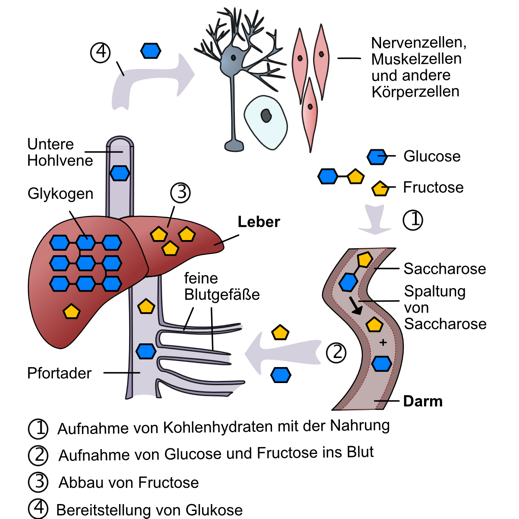 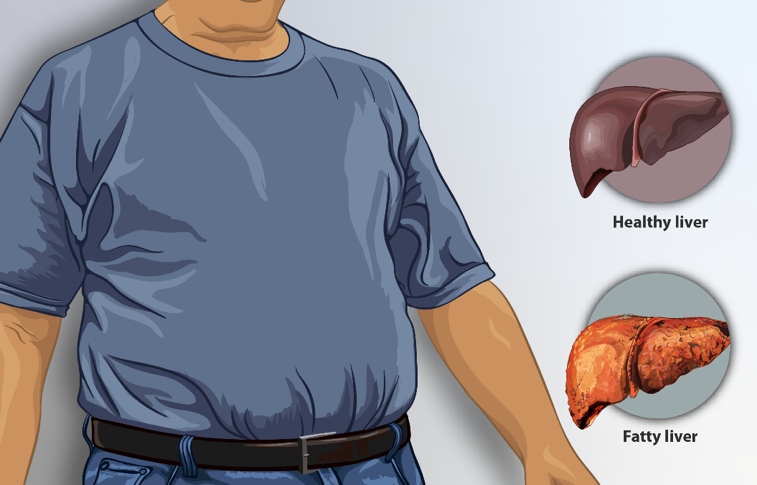 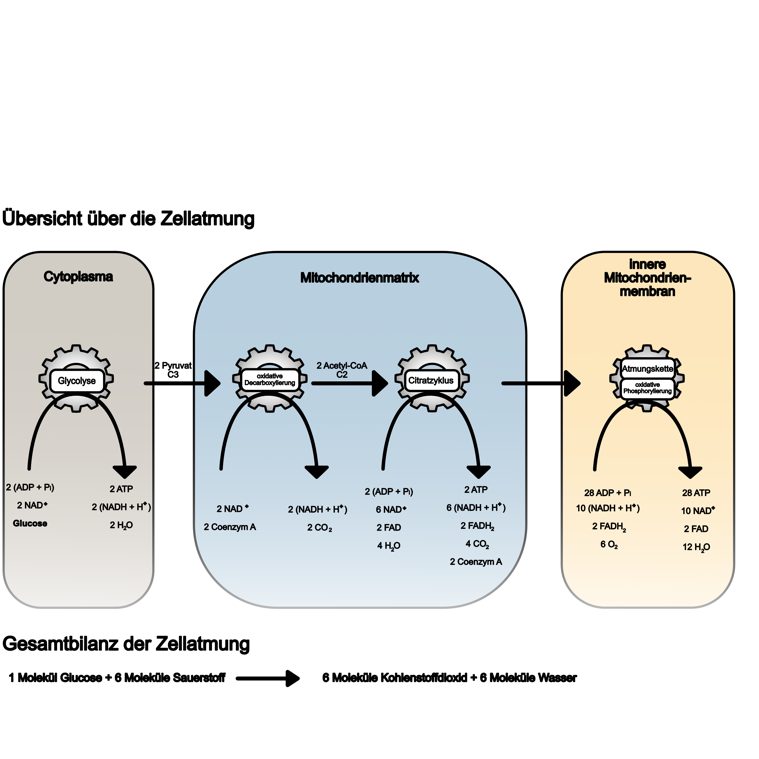 InhaltsverzeichnisA Hinweise für die LehrkraftÜberblickDidaktischer KommentarEin zu hoher Zuckerkonsum, vor allem durch Zusätze in der prozessierten Nahrung, ist weit verbreitet und aktuelle Studien konnten belegen, dass vor allem Jugendliche und Kinder über den Konsum von „Soft- und Sportdrinks“ zu viel Zucker zu sich nehmen (Anmerkung: Die Angaben zu den WHO-Grenzwerten für den Tageskonsum von Zucker und der Gesamtenergiezufuhr eines erwachsenen, (leicht übergewichtigen) Mannes sind den Publikationen der „Deutschen Gesellschaft für Ernährung e.V.“ (DGE) entnommen).Eine unausgewogene Ernährung und ein übermäßiger Zuckerkonsum können diverse metabolische Folgen haben. Häufig wird im Unterricht das Beispiel von Typ 2 Diabetes besprochen. Das hier gewählte Beispiel ist die nicht-alkoholische Fettleber, eine Erkrankung, die in den westlichen Industrienationen immer häufiger auftritt. Bei der Fettlebererkrankung werden Fette (Triglyceride) in die Leberzellen eingelagert und es bilden sich Fettvakuolen. Dieses Phänomen kann u. a. mit einem übermäßigen Zuckerkonsum erklärt werden. Eine zentrale Rolle der übermäßigen Aufnahme von Fructose wird dabei diskutiert,, da die Verstoffwechselung der Fructose überwiegend in der Leber stattfindet und auch einen grundsätzlichen regulativen Effekt auf den aufbauenden Lipidstoffwechsel (aktivierend) und die Betaoxidation (inaktivierend) zu haben scheint. Dieser regulative Aspekt, der über die Bereitstellung der Kohlenhydrate hinaus geht, wurde in dem Unterrichtsmaterial auf Grund seiner hohen Komplexität jedoch reduziert.RahmenlehrplanbezugDas Mystery stellt einen lebensweltlichen Bezug (Ernährungsfragen und Gesundheitsförderung) zu den stoffwechselphysiologischen Themenstellungen des Rahmenlehrplans her und eignet sich daher besonders als Einstieg in die Einheit „3.2.1 Stoffwechsel und Informationsverarbeitung auf zellulärer Ebene“. Die folgenden verbindlichen Inhalte des Themenfeldes werden durch das Material thematisiert:Redoxreaktionen, Energieumwandlung, ATP-/ADP-SystemFeinbau des MitochondriumsStoff- und Energiebilanz: Glykolyse, oxidative Decarboxylierung, TricarbonsäurezyklusAtmungsketteFachliche Voraussetzungen Fachwissen zur Verdauung von Zuckern (Mittelstufe: „3.3 Stoffwechsel des Menschen“) und möglicherweise zum „(3.1.5) Umgang mit Zivilisationskrankheiten“ (Einführungsphase) kann hier reaktiviert werden. Vorwissen ist aber auf Grund der gewählten Methode nicht zwingend erforderlich, da sich die Lernenden die Zusammenhänge aus den Informationen auf den Mystery-Kärtchen erschließen. Bei der Erstellung des Mystery-Plakates setzen die Schülerinnen und Schüler Prozesse auf der Ebene des Organismus mit Prozessen auf molekularer Ebene in Beziehung und lernen neue Fachbegriffe kennen. Das Lernprodukt (das Mystery-Plakat) kann zum Abschluss fotografiert werden und für den weiteren Verlauf der Unterrichtseinheit als Orientierung dienen.Didaktische ReduktionDie Mystery-Kärtchen enthalten Informationen zum Fallbeispiel (Katharinas Vater) und zur Aufnahme/Verdauung von Saccharose, dem biochemischen Abbau von Fructose und Glucose, der Liponeogenese, der Entstehung einer Fettleber und den biochemisch relevanten Molekülen ATP, GTP, NADH, FADH2. Die Informationen stellen eine Art von Zusammenfassung dar, wie sie auch für ein Glossar nutzbar sein könnten, ohne dabei sehr in die Tiefe zu gehen. Der Fokus der Aufgabe liegt auf der Darstellung der Zusammenhänge zwischen den einzelnen Teilprozessen des abbauenden Stoffwechsels und dem Aufbau von Fetten.Die Mystery-Kärtchen beschreiben die Bilanzen der einzelnen Abbauschritte. Manche Prozesse werden dabei auf einer Karte zusammenhängend dargestellt. Die Nennung der oxidativen Decarboxylierung erfolgt beispielsweise auf derselben Karte wie die Nennung des Citratzyklus. Der Aufbau von Lipiden, Lipoproteinen, des Fettgewebes und der Fettleber wird grob skizziert und soll eine Übersicht über die Mechanismen geben und eine Vernetzung dieser ermöglichen. Die größte fachliche Tiefe weisen die Vorgänge zum Glucoseabbau auf. Besonders spannend ist hier darauf zu verweisen, dass Zwischenprodukte (Glycerinaldehyd-3-phosphat, Dihydroxyacetonphosphat) des Fructoseabbaus die Glycolyse erreichen: Glycerinaldehyd-3-phosphat und das Produkt Pyruvat spielen jedoch nicht nur beim Abbau von Glucose und Fructose eine Rolle, sondern auch im aufbauenden Stoffwechsel von Lipiden. Das Coenzym A stellt hier eine Art Drehkreuz dar und das Schicksal der aus der Glycolyse bekannten Moleküle wird durch die Steuerung und Regelung des Bedarfs und des Angebots sichergestellt.Im Citratzyklus entsteht zunächst Guanosintriphosphat (GTP). Da dieses jedoch durch Übertragung einer Phosphatgruppe ATP aus ADP bilden kann, wurde GTP als Energieträger didaktisch reduziert. Dieses Reduktionsniveau findet sich ebenfalls in vielen gängigen Schulbüchern (siehe z. B. Linder). Bei Bedarf, z. B. im Leistungskurs, kann eine Zusatzkarte genutzt werden, die diesen Zusammenhang darstellt.Aufgrund der zum Teil nur im Überblick dargestellten Vorgänge sei darauf verwiesen, dass im Grund- und Leistungskurs die chemiosmotische ATP-Synthese anschließend noch im Detail besprochen werden sollte. Für den Leistungskurs bietet der im Mystery thematisierte Kontext dabei weitere vertiefende Anknüpfungsmöglichkeiten. Da beispielsweise der Abbau von Pyruvat zu CO2 nur bei Anwesenheit von Sauerstoff möglich ist, kann der Kontext im Nachgang bei der Erarbeitung der alkoholischen sowie der Milchsäuregärung wieder aufgegriffen werden. Eine energetische Betrachtung der Atmungskette sollte im Leistungskurs im weiteren Unterricht ebenfalls noch folgen.Methodische HinweiseDas Mystery beginnt mit der kurzen Geschichte von Katharinas Vater und seinen Symptomen. Die Leitfrage des Mysterys wird durch das Material aufgeworfen: „Wieso bringt zu viel Limonade nicht nur die Figur aus der Form?“.Im Folgenden lösen die Schülerinnen und Schüler das Rätsel (beantworten die Leitfrage), indem sie sich in Kleingruppen die Informationen auf den Mystery-Kärtchen vorlesen, die Informationen in Beziehung zueinander setzen und quervernetzen. Auf diese Weise erschließen sich die Kleingruppen Kontext und Zusammenhänge des Rätsels eigenständig, unter einem hohem Kommunikationseinsatz und Einsatz der Fachsprache.Die Mystery-Kärtchen in den Arbeitsunterlagen sind nicht geordnet und die Nummerierung gibt keine Hinweise auf inhaltliche Zusammenhänge, daher können die Kärtchen von den Kleingruppen selbst ausgeschnitten werden. Es bietet sich an, aufgrund der Abbildungen die Kärtchen auf buntes Papier zu kopieren, eine Erarbeitung mit schwarz-weiß kopierten Kärtchen ist jedoch auch möglich. Zur Erarbeitung sollte jeder Kleingruppe ein leeres DIN-A1-Poster zur Verfügung gestellt werden. Eine gute Erklärung der Mystery-Methode findet sich auch in dem kurzen Lehr-Film „Methodenbox Biologie – Was sind Mysterys?“(https://www.youtube.com/watch?v=NW6nRvSNmrg).Die Schülerinnen und Schüler überschreiben das Poster mit der Leitfrage und ordnen die Kärtchen zunächst als Legekonstrukt auf dem Poster an, bevor sie die Kärtchen festkleben. Hierbei ist darauf zu achten, dass alle Kärtchen in den Gruppen jeweils laut vorgelesen werden, um die Fokussierung auf den jeweils dargestellten Sachverhalt zu erhöhen. Die Gruppierung der Kärtchen auf dem Poster wird in der Kleingruppe besprochen und Quervernetzungen zwischen den Kärtchengruppen werden erarbeitet. Das Legekonstrukt kann diskutiert und verändert werden, bis sich die Gruppe auf eine finale Version einigt, diese wird dann auf dem Poster mit Kleber fixiert, die Kartengruppen werden mit Überschriften überschrieben und die Quervernetzungen werden mit beschrifteten Pfeilen angezeigt. Abschließend wird von der Gruppe auf dem Plakat eine Antwort auf die Leitfrage formuliert.Die Erarbeitungsdauer beträgt, je nach Vorerfahrung der Lerngruppe mit dieser Methode, 60 bis 90 Minuten. Hinweise zum Erarbeiten des Mysterys finden die Schülerinnen und Schüler auf dem Arbeitsblatt. Die Erarbeitung des Mysterys kann durch Bereitstellung der Sprachbausteine inhaltlich und im Einsatz der Fachsprache entlastet werden.Als Lernprodukte entstehen individuelle Plakate, die individuell gewürdigt werden sollten. Hierzu kann ein Gallery Walk durchgeführt werden oder ein anders organisiertes gegenseitiges Feedback verschiedener Gruppen erfolgen. Auch eine Präsentation im Plenum ist möglich. Hierfür stellt das Material einen Feedbackbogen mit möglichen Kriterien bereit, der auf die Lerngruppe jeweils angepasst werden kann. Eine Bewertung der Mystery-Plakate ist zum Beispiel im Hinblick auf den logischen Aufbau und das Ausmaß der Quervernetzungen möglich.Inhaltlich hebt der Feedbackbogen die wesentlichen physiologischen Zusammenhänge hervor und bereitet die fachinhaltliche Fortführung des Unterrichts zu den abbauenden Stoffwechselprozessen vor. Im Plenum sollte die Rätselfrage abschließend aufgeklärt werden. Verschiedene Antworten könnten hier kriteriengeleitet verglichen und diskutiert werden. Weiterführend wäre eine Verschriftlichung der Zusammenhänge, die zur Entstehung einer Fettleber führen, durch die Lernenden möglich. Hierbei könnten sie den Gebrauch der Fachsprache trainieren. Sprachfördernde Hilfen könnten dazu angeboten werden. Alternativ wäre es auch denkbar, die Lernenden die abbauenden Stoffwechselprozesse, die sie in dem Mystery kennengelernt haben, zum Beispiel in Form eines Spickzettels etc., zusammenfassen zu lassen. Dies würde eine Bereitstellung der wesentlichen Fachinhalte für den weiteren Unterricht bzw. Klausuren unterstützen. Skizze des UnterrichtsverlaufsMaterial für den Einsatz dieser Lernaufgabe Außerdem: Poster (DIN A1) für jede Kleingruppe, Scheren, Kleber, Magnete, Stifte, ggf. StellwändeB MaterialArbeitsblatt 1: Informationstext und ArbeitsauftragWieso bringt zu viel Limonade bei Katharinas Papa nicht nur die Figur aus der Form?Katharina ist 15 Jahre alt und sehr sportlich. Häufig trifft sie sich mit ihren Freundinnen auf dem Bolzplatz, um Fußball zu spielen. Manchmal spielen hier auch die Eltern mit. 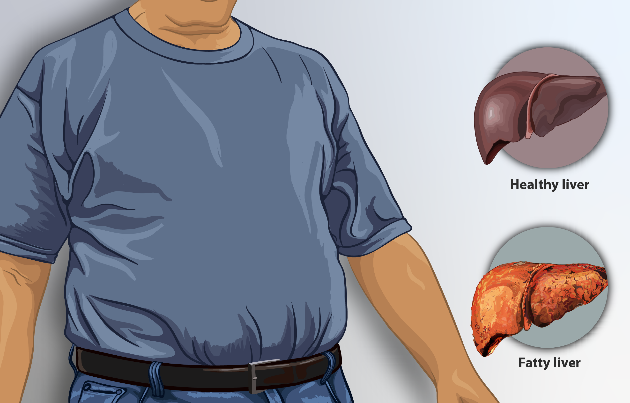 Katharina wünscht sich, dass ihr Papa mal wieder mitkommt. Aber in letzter Zeit hat er morgens oft Kopfschmerzen, ihm ist häufiger übel und er verspürt einen stechenden Schmerz in seiner rechten Seite. Katharina weiß, dass ihr früher so aktiver Vater in den letzten Jahren durch seinen Arbeitsstress durchaus häufiger zu Fertiggerichten und Süßigkeiten greift. Sie vermutet, dass auch sein regelmäßiger Konsum von Limonaden wahrscheinlich nicht gut ist. Sie begleitet ihn zur Ärztin.Aufgabe: 	Beantworten Sie die Leitfrage in Gruppenarbeit. 	Gehen Sie dabei wie nachfolgend beschrieben vor:Hinweise:Es stehen Ihnen bei Bedarf Tippkarten (Strukturierungshilfen bzw. mögliche Formulierungshilfen bei der Beschriftung der Pfeile) am Lehrertisch zur Verfügung.Für die Beantwortung der Leitfrage können Sie ebenso sprachfördernde Hilfen nutzen.Arbeitsblatt 2: Mystery-Kärtchen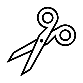 Sprachbausteine zur Differenzierung und SprachförderungDie Tippkärtchen können bei Bedarf zur Erstellung des Mysterys genutzt werden. Sie sollen als Strukturierungshilfe und Maßnahme zur Sprachförderung dienen. Die Begriffe können mehrfach verwendet werden. Es müssen nicht alle Begriffe verwendet werden. Die Tippkärtchen können z. B. in Umschlägen am Lehrertisch bereitgestellt werden.Mögliche Strukturierungshilfen:Mögliche Formulierungshilfen für die Beschriftung der Verbindungspfeile:Formulierungshilfen für die Antwort auf die MysteryfrageFormulierungshilfen für die Antwort auf die MysteryfrageArbeitsblatt 3: FeedbackbogenArbeitsauftrag:Geben Sie Ihren Mitschülerinnen und Mitschülern ein Feedback zu ihrer Lösung des Mysterys.Kreuzen Sie dazu an, inwieweit Sie die in der Tabelle genannten Kriterien für erfüllt halten.Formulieren Sie abschließend eine kurze schriftliche Rückmeldung, indem Sie die Satzanfänge unter der Tabelle fortsetzen.Fortsetzung bitte wenden!Besonders gut gelungen ist euch…Das könntet ihr noch verbessern….Musterlösungen des Mysterys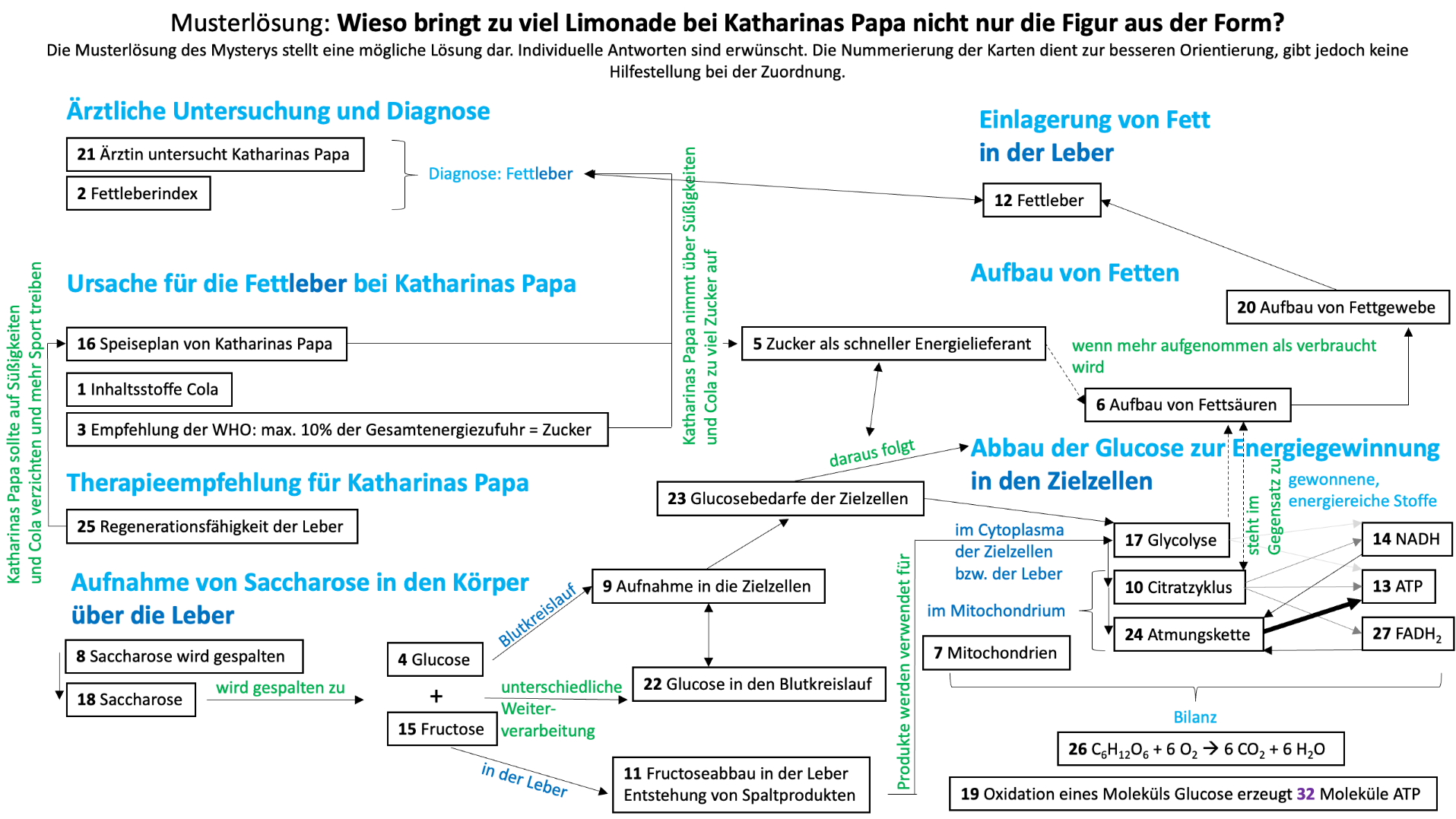 Antwort auf die Mysteryfrage (Erwartungshorizont)Katharinas Vater nimmt mit seiner Nahrung sehr viel Zucker (Kohlenhydrate) zu sich. Die aus der Spaltung von Haushaltszucker (Saccharose) stammende Glucose und Fructose werden normalerweise durch die sogenannte Zellatmung (Glykolyse, Citratzyklus und Atmungskette) abgebaut und die dabei bereitgestellte Energie in den Zielzellen (z. B. Muskelzellen) verbraucht. Ist mehr Glucose und Fructose vorhanden, als verbraucht wird, werden aus Zwischenprodukten der Glycolyse Fette gebildet. Diese werden u. a. in der Leber eingelagert und führen zu einer Vergrößerung der Leber. Dadurch verschlechtert sich auch der allgemeine Gesundheitszustand und die körperliche Leistungsfähigkeit von Katharinas Vater.C Bezug zum RahmenlehrplanBezüge zum Basiscurriculum SprachbildungBezüge zu übergreifenden ThemenBezüge zu anderen FächernInklusive Aspekte der Lernaufgabe:D AnhangQuellen1.		Deutsche Leberstiftung (Hrsg.): Leber und Fett. Informationen für Betroffene und Angehörige (November 2021) https://www.deutsche-leberstiftung.de/downloads/faltblaetter/dls_2021_kb_leber_und_fett_web 2.		Leibniz-Institut für Präventionsforschung und Epidemiologie - BIPS GmbH. The IDEFICS cohort - Sweetened drinks. The IDEFICS cohort - Sweetened drinks https://www.ideficsstudy.eu/the-idefics-cohort/main-findings/eating-behaviour/sweetened-drinks.html (31.05.2022).3.		Deutsche Gesellschaft für Ernährung e. V. Empfehlung zur maximalen Zuckerzufuhr in Deutschland. Presseinformation: Presse, DGE aktuell 23/2018 vom 20.12.2018: Empfehlung zur maximalen Zuckerzufuhr in Deutschland https://www.dge.de/presse/pm/empfehlung-zur-maximalen-zuckerzufuhr-in-deutschland/?L=0&cHash=9afa2ea16a80bdff1f8e36177d42612e. (31.05.2022)4.		Deutsche Gesellschaft für Ernährung e. V. Richtwerte für die Energiezufuhr. Richtwerte für die Energiezufuhr, Zuletzt überarbeitet: 2015 https://www.dge.de/wissenschaft/referenzwerte/energie/?L=0 (31.05.2022).5./7.	Stanhope, K. L. Sugar consumption, metabolic disease and obesity: The state of the controversy. Crit. Rev. Clin. Lab. Sci. 53, 52–67 (2016).6.		Weiß, J., Rau, M. & Geier, A. Non-Alcoholic Fatty Liver Disease. Dtsch. Ärztebl. Int. (2014) doi:10.3238/arztebl.2014.0447.8.			Buziau, A. M. et al. Fructose Intake From Fruit Juice and Sugar-Sweetened Beverages Is Associated With Higher Intrahepatic Lipid Content: The Maastricht Study. Diabetes Care 45, 1116–1123 (2022).9./12.	Thieme, via medici. Fructosestoffwechsel. Fructosestoffwechsel https://viamedici.thieme.de/lernmodul/547107/538871/fructosestoffwechsel (31.05.2022).10.		Jensen, T. et al. Fructose and sugar: A major mediator of non-alcoholic fatty liver disease. J. Hepatol. 68, 1063–1075 (2018).11.	Senatsverwaltung für Bildung, Jugend und Familie Berlin; Ministerium für Bildung, Jugend und Sport des Landes Brandenburg 2021: Rahmenlehrplan für die gymnasiale Oberstufe, Berlin, Potsdam 2021, Teil C, S. 29.13.	Hannou, S. A., Haslam, D. E., McKeown, N. M. & Herman, M. A. Fructose metabolism and metabolic disease. J. Clin. Invest. 128, 545–555 (2018).14.		Lexikon für Medizin und Gesundheit: Guanosintriphosphat; https://medlexi.de/Guanosintriphosphat (12.02.2023)15.	Linder Biologie II, Lehrbuch für die Oberstufe (24. neu bearbeitete Auflage); Bildungshaus Schulbuchverlage Braunschweig 2019, S.105.16.		Methodenbox Biologie: Was sind Mysterys? https://www.youtube.com/watch?v=NW6nRvSNmrg (01.12.2022)17.		Böggemann, M. & Grave, V. Neue Mysterys im Biologieunterricht: 9 rätselhafte Fälle zu Nachhaltigkeit und Ökologie. (Friedrich, Aulis, 2020). 18.	Senatsverwaltung für Bildung, Jugend und Familie Berlin; Ministerium für Bildung, Jugend und Sport des Landes Brandenburg 2021: Rahmenlehrplan für die gymnasiale Oberstufe, Berlin, Potsdam 2021, Teil B, S. 6-1019.	Senatsverwaltung für Bildung, Jugend und Familie Berlin; Ministerium für Bildung, Jugend und Sport des Landes Brandenburg 2021: Rahmenlehrplan für die gymnasiale Oberstufe, Berlin, Potsdam 2021, Teil B, S. 24ff Bildnachweise/AbbildungenBewertungsbogen für: _________________________					(Name)PlakatBemerkungen: ______________________________________________________________________Prozess der GruppenarbeitBemerkungen: ______________________________________________________________________Schriftliche Beantwortung der LeitfrageBemerkungen: ______________________________________________________________________Gesamturteil:______________________________________________________________________UnterrichtsfachBiologieJahrgangsstufe/nQ1Niveaustufe/nGrund- und LeistungskursZeitrahmenca. 120 MinutenThemaAbbauender Stoffwechsel Kohlenhydrate, LipidneogeneseThemenfeld(er) 3.2.1 Stoffwechsel und Informationsverarbeitung auf zellulärer EbeneKontextKontext für die Erarbeitung eines Überblicks über den abbauenden Stoffwechsel ist die nicht-alkoholische Fettlebererkrankung. Diese u. a. ernährungsbedingte Erkrankung ist sehr häufig (Prävalenz von 25% in der Allgemeinbevölkerung weltweit) und nimmt besonders in den Industrienationen weiter zu. Schlagwörter Biochemie, Physiologie, abbauender Stoffwechsel, Zucker, Saccharose, Glucose, Fructose, Glykolyse, Citratzyklus, Atmungskette, ATP-/ADP-System, Stoff- und Energieumwandlung, Gesundheitsförderung, FettleberVoraussetzungen der LernendenDas Mystery dient als Einstieg in den Themenbereich des abbauenden Stoffwechsels im Themenfeld „Stoffwechsel und Informationsverarbeitung auf zellulärer Ebene“. Zusammenfassung„Wieso bringt zu viel Limonade nicht nur die Figur aus der Form?“ fragt sich Katharina. Seit einigen Wochen kann ihr Papa nicht mehr mit Katharina zum Fußballspielen, weil er sich sehr unwohl fühlt. Wie beeinflusst sein Speiseplan seine Symptome? Welche biochemischen Zusammenhänge stehen dahinter? Diesen Fragen gehen die Schülerinnen und Schüler im Laufe des Unterrichts in Form eines Mysterys nach. Sie erarbeiten am Kontext des erkrankten Vaters die Zusammenhänge der grundlegenden (biochemischen) Stoffwechselprozesse zum Abbau von Haushaltszucker und die möglichen Folgen eines übermäßigen Zuckerkonsums (Liponeogenese und Fettleber). Das Lernprodukt wird im Hinblick auf Inhalt und Gestaltungsmöglichkeiten über ein kriteriengeleitetes Feedback ausgewertet.PhaseSkizze des UnterrichtsverlaufsDie Schülerinnen und Schüler …ArbeitsmaterialSozialformEinstieg(ca. 10 min)… lesen den Einstiegstext und nennen die Leitfrage.… klären Fragen zur Mystery-Methode.… teilen sich in Vierergruppen ein.Ein Arbeitsblattpro Schüler bzw. SchülerinPlenumErarbeitung(ca. 80 min)… lesen die Informationen auf den Kärtchen.… ordnen die Kärtchen unterschiedlichen Kategorien zu.… klären Zusammenhänge zwischen den Kategorien.… erstellen ein Mystery-Plakat zur Beantwortung der Leitfrage.… formulieren eine schriftliche Antwort auf dem Plakat.Ein DIN A1 Poster und Mystery-Kärtchen pro Gruppe,Filzstifte, Scheren, KleberOptional:Sprachbausteine als Differenzierungshilfe, Formulierungshilfen für die Antwort auf die LeitfrageGruppenarbeit inVierergruppenSicherung(ca. 30-45 min)… präsentieren und diskutieren ihre Arbeitsergebnisse z. B. im Gallery Walk.… geben sich gegenseitig mit Hilfe des Feedbackbogens eine Rückmeldung zur Lösung des Mysterys und/oder… präsentieren und diskutieren ihre Arbeitsergebnisse im Plenum.ggf. Vertiefung ergänzen (siehe didaktischer Kommentar).Arbeitsergebnisse aus der Erarbeitung I: Mystery-PlakateFeedbackbogen (mit Kriterien zur Bewertung der Plakate) pro Mystery-Plakat Gallery Walk(oder Plenum)AnzahlName des MaterialsVorbereitung28Kärtchen (Mystery) Drucken für Kleingruppen (3-4 Schülerinnen und Schüler)1Arbeitsblatt mit Aufgabenstellung und Erläuterung zum Mystery pro Schülerin und SchülerDrucken (Klassensatz)11Optional: Sprachbausteine zur Differenzierung und Sprachförderung je KleingruppeFormulierungshilfen für die Antwort auf die LeitfrageDrucken (pro Kleingruppe oder je nach Bedarf)1Feedbackbogen Drucken (pro Gruppe) ggf. Anpassen durch Auswahl von Kriterien1Koffeinhaltiges Erfrischungsgetränk mit PflanzenextraktenZutaten: Wasser, Zucker (Saccharose), Kohlensäure, Farbstoff E 150d, Säuerungsmittel Phosphorsäure, natürliches Aroma inklusive Koffein15Der Fruchtzucker (ß-D-Fructose)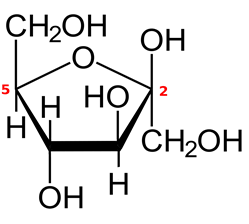 Abb. 5: Beta-D-Fructofuranose,Jorge Stolfi, CC BY-SA 4.0, via Wikimedia CommonsStark vereinfachte Darstellungen für Fructose: 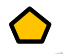 2Bei falscher Ernährung kann verstärkt Fett in die Leber eingelagert werden, das schränkt ihre Arbeitsweise ein. Durch Untersuchungswerte kann der Fettleber-Index berechnet werden:Ist der Wert höher als 60, liegt eine Fettleber vor. 16Der Speiseplan von Katharinas Vater:Morgens: Müsli.Mittags: Das, was es in der Kantine so gibt.Abends: Abendbrot, vor dem Fernseher etwas zum Naschen.Lieblingsgetränk: Cola, davon 2 Liter am Tag.3Die World Health Organization (WHO) empfiehlt eine maximale Zufuhr freier Zucker (wie z. B. Saccharose) von weniger als 10 % der Gesamtenergiezufuhr. Bei einer Gesamtenergiezufuhr von 8373,6 kJ/Tag entspricht dies einer maximalen Zufuhr von 50 g freien Zuckern/Tag.Der Gesamtenergiezufuhr von Katharinas Vater liegt im Durchschnitt bei etwa 11304,36 kJ/Tag.17Im Cytoplasma der Zielzellen wird die Glucose durch Glycolyse in zwei Moleküle Pyruvat gespalten.Übersicht über die Glycolyse (stark vereinfachte Struktur von Glucose und Pyruvat ):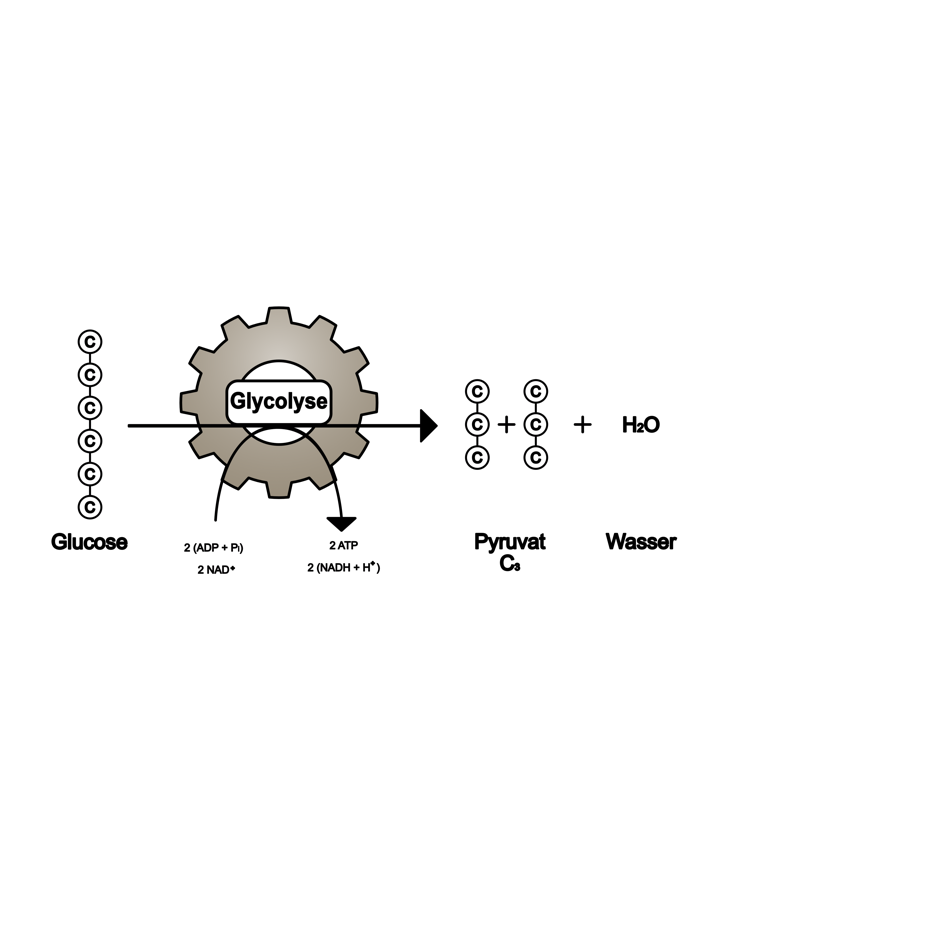 Es entstehen dabei zwei Moleküle ATP und zwei Moleküle NADH + H+.4Der Traubenzucker (α-D-Glucose) 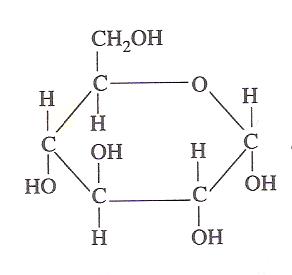  Abb. 8: Glucosa, Oliva93, CC BY-SA 3.0, via Wikimedia Commons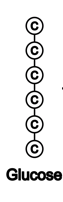 Stark vereinfachte Darstellungen für Glucose: 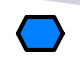                                        oder        18Der Haushaltszucker (Saccharose)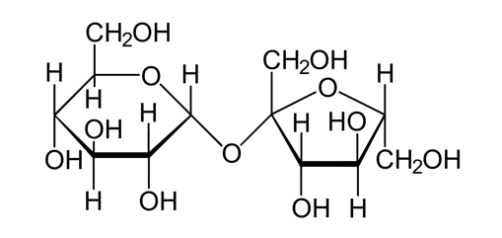 Abb. 10: Sucrose structure formula, Bas, CC BY-SA 3.0, via Wikimedia CommonsStark vereinfachte Darstellung für Saccharose: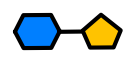 5Zucker sind Kohlenhydrate und dienen dem Körper als schnelle Energielieferanten.19Bei der Oxidation eines Moleküls Glucose im Körper entstehen ________ Moleküle ATP.6Ist zu viel Glucose oder Fructose vorhanden, werden Zwischenprodukte der Glycolyse genutzt, um mit Hilfe des Coenzyms A, Fettsäuren und Triglyceride aufzubauen.20Mit Hilfe der Fettsäuren und Triglyceride können Lipoproteine aufgebaut werden, diese gelangen über den Blutkreislauf zum gewünschten Gewebe, wo die Fettsäuren verbraucht oder im Fettgewebe gespeichert werden.7Mitochondrien werden als Kraftwerke der Zelle bezeichnet.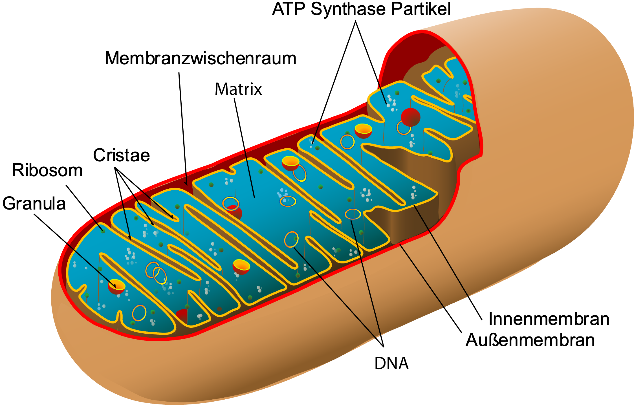 Abb. 12: Mitochondrion, LadyofHats, Public domain, via Wikimedia Commons21Die Untersuchung von Katharinas Vater bei einer Ärztin ergibt folgende Werte:Größe: 182 cmGewicht: 108,6 kgBauchumfang: 123 cmBlutuntersuchung:Blutfett (Triglyceride): 221 mg/dl (Angabe der Stoffkonzentration in Milligramm pro Deziliter) (Normalwerte bis 150 mg/dl)Leberwerte (Gamma-GT im Blut): 62 U/l (Angabe in Units pro Liter)(Normalwerte bis 60 U/l)Aus den ermittelten Werten berechneter Fettleber-Index: FLI = 97.8Die Saccharose wird im Darm in Fructose und Glucose gespalten. Die Moleküle werden über die Darmwand ins Blut aufgenommen und gelangen zur Leber.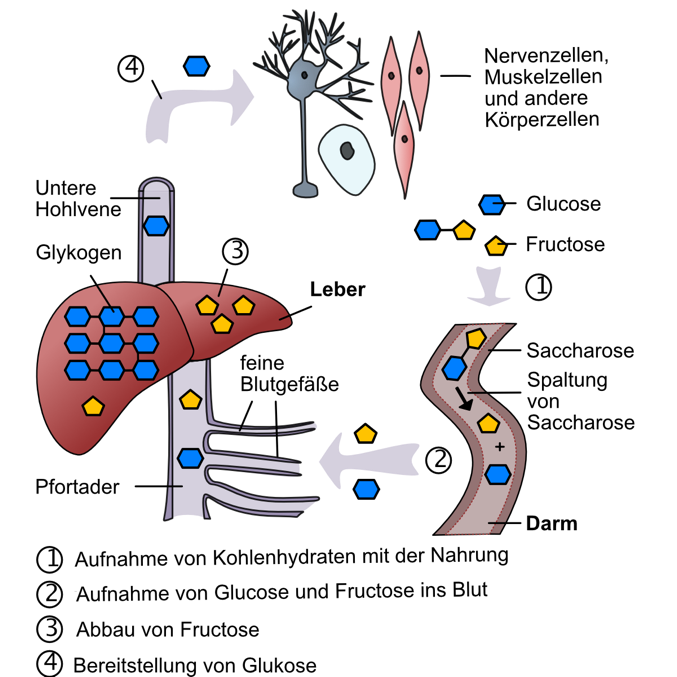 10Die Pyruvatmoleküle gelangen in die Mitochondrienmatrix. Dort findet eine oxidative Decarboxylierung statt und es wird mit Coenzym A Acetyl-CoA gebildet. Acetyl-CoA wird über den Citratzyklus (auch Tricarbonsäurezyklus genannt) weiter zu sechs Molekülen CO2 abgebaut.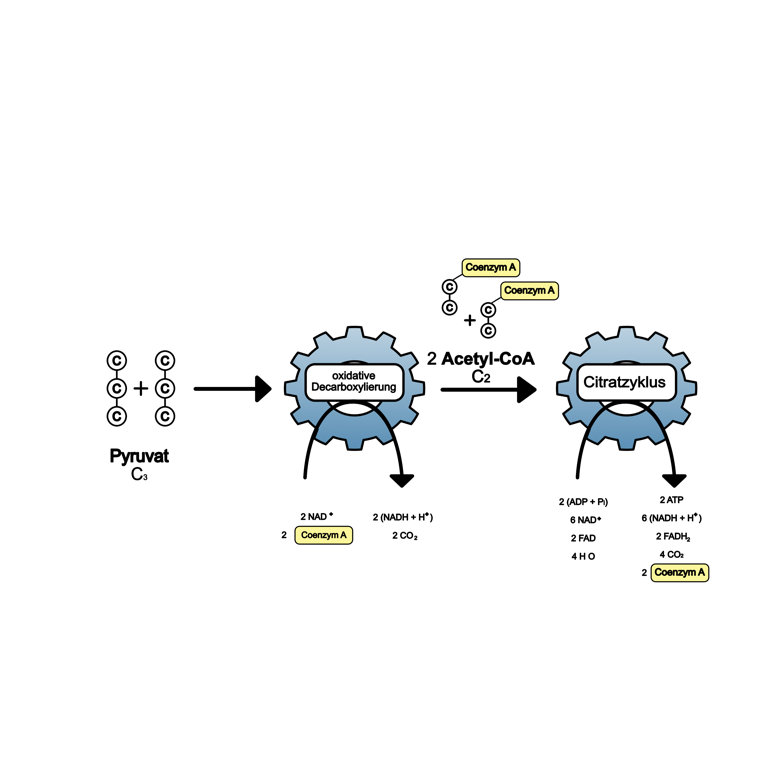 Die energiereichen Endprodukte entsprechen zwei Molekülen ATP und insgesamt acht Molekülen NADH und zwei Molekülen FADH2.9 Kommt die Glucose aus der Leber in den Blutkreislauf, kann sie in ihre Zielzellen gelangen, wo sie als Energielieferant dient.Dazu wird die Glucose in drei Teilschritten abgebaut und dabei nach und nach oxidiert: GlykolyseOxidative Decarboxylierung und CitratzyklusAtmungskette (Endoxidation) und oxidative Phosphorylierung23Unterschiedliche Zellen haben einen unterschiedlichen Glucose Bedarf:Muskelzellen verbrauchen bei Bewegung viel Energie in Form von ATP. Nervenzellen sind auf Glucose als Energielieferant angewiesen.11Fructose wird hauptsächlich in der Leber weiterverarbeitet. Die Fructose wird im Cytoplasma der Leberzellen abgebaut, bis deren Spaltprodukte in die Glycolyse eintreten und weiter zu Pyruvat abgebaut werden.Es entstehen dabei zwei Moleküle ATP und zwei Moleküle NADH25Durch die Regenerationsfähigkeit der Leber lässt sich ein dramatischer Krankheitsverlauf, bei frühzeitiger Erkennung, verhindern. Voraussetzung ist allerdings eine Umstellung des Lebens- und Ernährungsstils.22Glucose kann in der Leber als Glykogen gespeichert werden, indem viele Glucose-Moleküle sich zu einem größeren Glykogen-Molekül verbinden, oder aus der Leber in den Blutkreislauf gelangen.24Die an der Membran nacheinander ablaufenden Reaktionen werden insgesamt als Atmungskette bezeichnet, es entsteht Wasser als Nebenprodukt.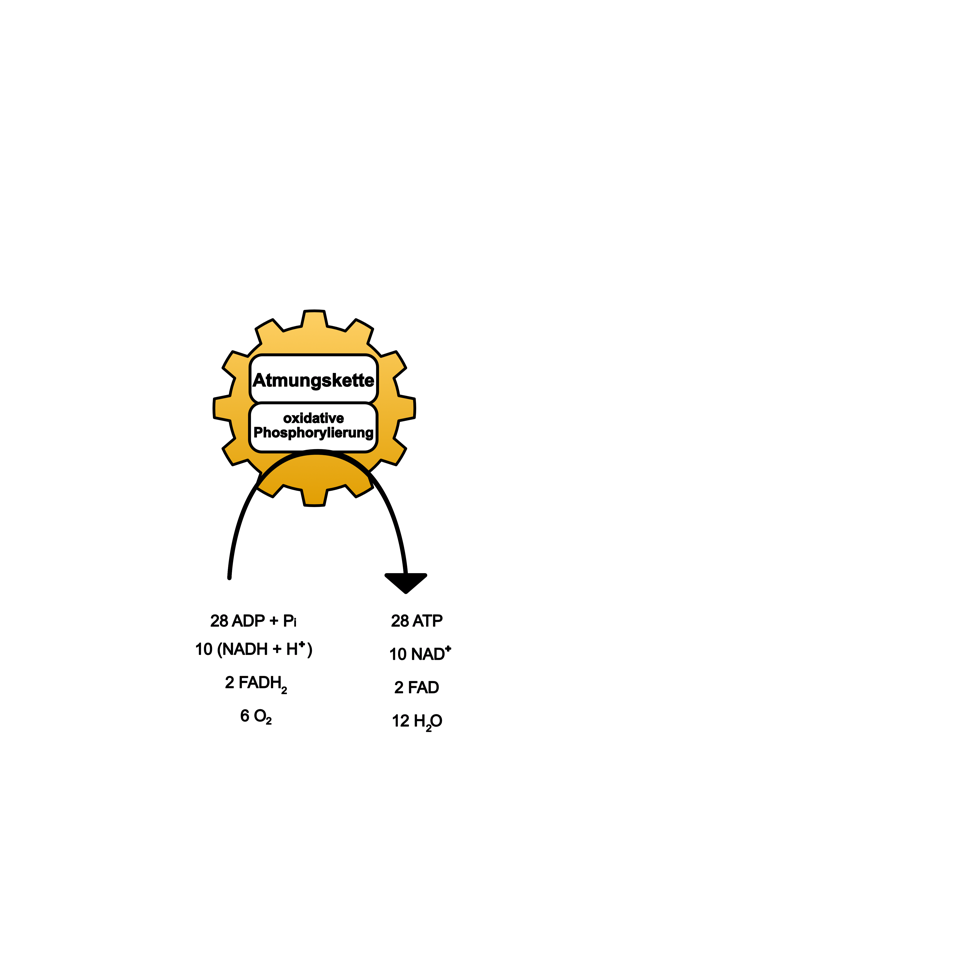 An der inneren Mitochondrienmembran entstehen 28 Moleküle ATP. Dazu werden die 10 Moleküle NADH und zwei Moleküle FADH2 verwendet, die bei dem Abbau der Glucose zu Kohlenstoffdioxid im Citratzyklus entstanden sind.24Die an der Membran nacheinander ablaufenden Reaktionen werden insgesamt als Atmungskette bezeichnet, es entsteht Wasser als Nebenprodukt.An der inneren Mitochondrienmembran entstehen 28 Moleküle ATP. Dazu werden die 10 Moleküle NADH und zwei Moleküle FADH2 verwendet, die bei dem Abbau der Glucose zu Kohlenstoffdioxid im Citratzyklus entstanden sind.12 Fettleber ist eine häufige Erkrankung in den Industrienationen.Wird dem Körper zu viel Energie zugeführt, die er durch zu wenig Bewegung nicht verbrauchen kann, kommt es zur Bildung von Fettgewebe. Dieses Fett lagert sich nicht nur unter der Haut, sondern auch in der Leber ab. Bei fortschreitender Erkrankung kann es zu einer Vergrößerung der Leber und einer Entzündungsreaktion kommen. Unter Umständen kann die Leber dann ihre Aufgaben, im Körper Gifte abzubauen und die Verdauung zu unterstützen, nicht mehr vollständig erfüllen.12 Fettleber ist eine häufige Erkrankung in den Industrienationen.Wird dem Körper zu viel Energie zugeführt, die er durch zu wenig Bewegung nicht verbrauchen kann, kommt es zur Bildung von Fettgewebe. Dieses Fett lagert sich nicht nur unter der Haut, sondern auch in der Leber ab. Bei fortschreitender Erkrankung kann es zu einer Vergrößerung der Leber und einer Entzündungsreaktion kommen. Unter Umständen kann die Leber dann ihre Aufgaben, im Körper Gifte abzubauen und die Verdauung zu unterstützen, nicht mehr vollständig erfüllen.26Bei der Oxidation von Glucose entstehen Kohlenstoffdioxid, Wasser und Energie.Es handelt sich um eine exotherme Reaktion:C6H12O6 + 6 O2  6 CO2 + 6 H2O + EnergieDie Reaktion verläuft im Labor unter Abgabe der Energie als Wärme. Im Körper wird diese Energie z. T. in ATP gespeichert. Diese Oxidationsreaktion läuft in vielen kleinen Teilschritten ab.13Adenosintriphosphat (ATP) ist das universelle Energieäquivalent des Körpers. Wenn nötig, kann die Energie freigesetzt werden, indem eine Phosphatgruppe abgespalten wird. Die so entstehende energiearme Form wird Adenosindiphosphat (ADP) genannt.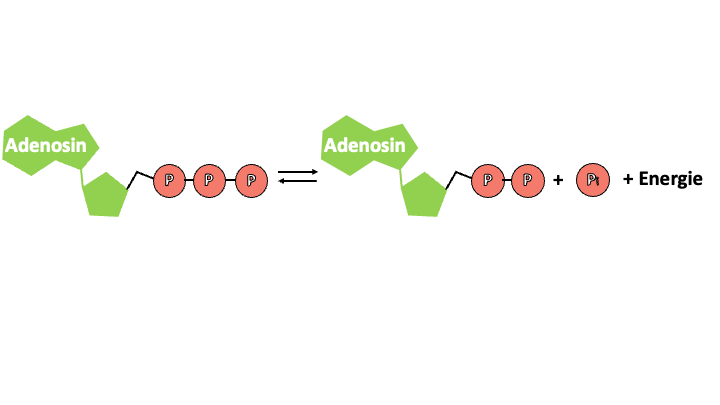               ATP              ADP             + Pi + Energie13Adenosintriphosphat (ATP) ist das universelle Energieäquivalent des Körpers. Wenn nötig, kann die Energie freigesetzt werden, indem eine Phosphatgruppe abgespalten wird. Die so entstehende energiearme Form wird Adenosindiphosphat (ADP) genannt.              ATP              ADP             + Pi + EnergieZusatzkarteZusatzinformation zum Citratzyklus:Im Citratzyklus entsteht zunächst ein Molekül GTP (Guanosintriphosphat). Dies entspricht jedoch energetisch betrachtet einem Molekül ATP, da GTP seine Phosphatgruppe auf ADP übertragen kann.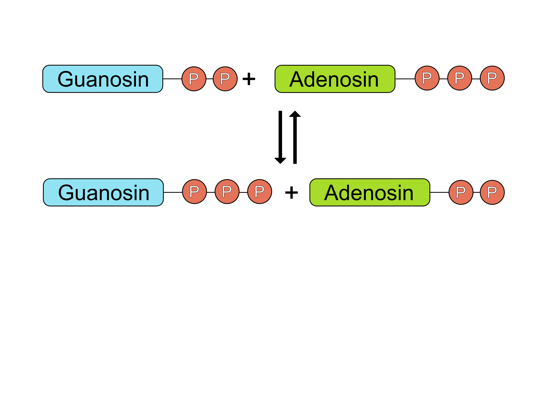 14 Nicotinamid-Adenin-Dinukleotid (NAD+)ist ein Molekül, welches als „Elektronentaxi“ fungiert. Bei Redoxreaktionen werden Elektronen und Protonen (H+) zunächst auf das NAD+ übertragen, so dass NADH entsteht. Dieses kann bei Bedarf die Elektronen + Protonen auch wieder abgeben, es entsteht dann wieder NAD+. 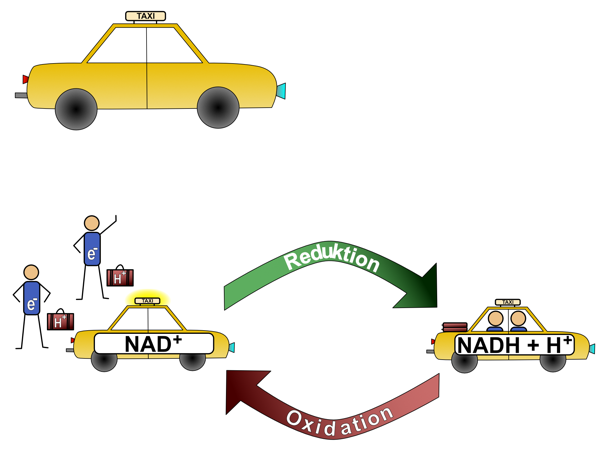 27Flavin-Adenin-Dinukleotidist ein Molekül, welches als „Elektronentaxi“ fungiert. Bei Redoxreaktionen werden Elektronen und Protonen (H+) zunächst auf das FAD übertragen, so dass FADH2 entsteht. Dieses kann bei Bedarf die Elektronen auch wieder abgeben, es entsteht dann wieder FAD.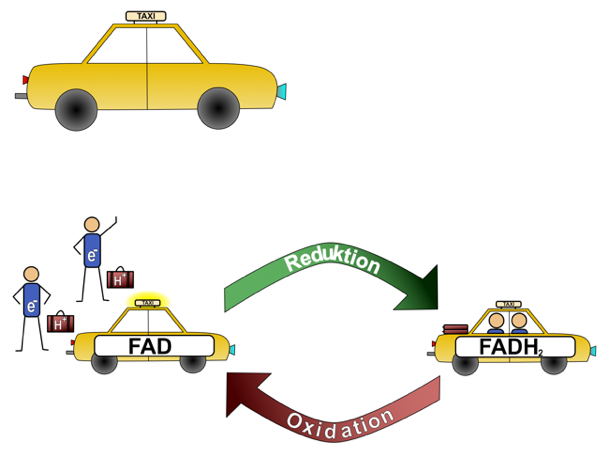 Aufnahme von Saccharose in den Körper über die LeberÄrztliche Untersuchung und DiagnoseTherapieempfehlung für Katharinas PapaAbbau der Glucose zur Energiegewinnungin den ZielzellenAufbau von FettenEinlagerung von Fett in der LeberUrsache für die Fettleber bei Katharinas PapaBilanzgewonnene, energiereiche Stoffeüber den Blutkreislaufin der LeberDiagnose: FettleberErnährung von Katharinas PapaIm Cytoplasma der Zielzellen bzw. der Leberim Mitochondriumwird gespalten zuwird beeinflusst durchProdukte werden verwendet fürdaraus folgtunterschiedliche Weiterverarbeitungin der Leberwird aufgebautwenn mehr aufgenommen als verbraucht wirdim Cytoplasmadaraus folgtim Mitochondriumsteht im Gegensatz zudie Zellatmungdie Glykolyseder Citratzyklusdie Atmungskettein der/in dem ……… wird etwas abgebautin der/in dem ……… wird etwas gebildetin der/in dem ……… entsteht etwasdie Aufnahmeaufnehmen, etwas wird aufgenommender Verbrauchverbrauchen, etwas wird verbrauchtder Abbauabbauen, etwas wird abgebautdie Bildungbilden, etwas wird gebildetdie Spaltungspalten, etwas wird gespaltendie Einlagerungeinlagern, etwas wird eingelagertdie Bereitstellungbereitstellen, etwas wird bereitgestelltWelche Abläufe spielen eine Rolle und wie können sie beschrieben werden?das Fettgewebe das Fettgewebe nimmt zu, das Fettgewebe wird gebildet/bildet sichdie Zielzelle, die Zielzellendie Zielzellen nehmen etwas aufdie Zielzellen verbrauchen etwasdie Zielzellen benötigen etwasdie Leber die Leber erkranktdie Leber vergrößert sichAn welchen Orten findet etwas statt?die Leistungsfähigkeitdie Leistungsfähigkeit sinkt, die Leistungsfähigkeit nimmt abder Gesundheitszustandder Gesundheitszustand verschlechtert bzw. verbessert sichdie Gesundheitdie Gesundheit ist beeinträchtigt, die Gesundheit verschlechtert sich, die Gesundheit nimmt abWelche Folgen treten auf?die Folgeführen zu, etwas führt zudadurchdeswegenwegenauf GrundWie können inhaltliche Verknüpfungen formuliert werden?die Saccharosedie Glucosedie Fructosedas Fett, die Fettedas Zwischenprodukt, die Zwischenprodukteder Stoff, die Stoffedas Abbauprodukt, die AbbauprodukteWelche Stoffe sind beteiligt?die Zellatmungdie Glykolyseder Citratzyklusdie Atmungskettein der/in dem ……… wird etwas abgebautin der/in dem ……… wird etwas gebildetin der/in dem ……… entsteht etwasdie Aufnahmeaufnehmen, etwas wird aufgenommender Verbrauchverbrauchen, etwas wird verbrauchtder Abbauabbauen, etwas wird abgebautdie Bildungbilden, etwas wird gebildetdie Spaltungspalten, etwas wird gespaltendie Einlagerungeinlagern, etwas wird eingelagertdie Bereitstellung                  bereitstellen, etwas wird bereitgestelltdas Fettgewebe das Fettgewebe nimmt zu, das Fettgewebe wird gebildet/bildet sichdie Zielzelle, die Zielzellendie Zielzellen nehmen etwas aufdie Zielzellen verbrauchen etwasdie Zielzellen benötigen etwasdie Leber die Leber erkranktdie Leber vergrößert sichdie Leistungsfähigkeitdie Leistungsfähigkeit sinkt, die Leistungsfähigkeit nimmt abder Gesundheitszustandder Gesundheitszustand verschlechtert bzw. verbessert sichdie Gesundheitdie Gesundheit ist beeinträchtigt, die Gesundheit verschlechtert sich, die Gesundheit nimmt abdie Folgeführen zu, etwas führt zudadurchdeswegenwegenauf Grunddie Saccharosedie Glucosedie Fructosedas Fett, die Fettedas Zwischenprodukt, die Zwischenprodukteder Stoff, die Stoffedas Abbauprodukt, die AbbauprodukteNr.Fachlicher Inhalt---+++Wird die Entstehung der Fettleber deutlich?Wird die Entstehung der Fettleber deutlich?Wird die Entstehung der Fettleber deutlich?Wird die Entstehung der Fettleber deutlich?Wird die Entstehung der Fettleber deutlich?1Wird die Auswirkung eines Überangebots an Glukose und Fructose im Vergleich zum Verbrauch deutlich?2Ist der Beitrag der Fructose an der Entstehung einer Fettleber erkennbar?3Wird die Mysteryfrage schlüssig schriftlich auf dem Plakat beantwortet? Wird der Abbau von Kohlenhydraten im Körper korrekt dargestellt?Wird der Abbau von Kohlenhydraten im Körper korrekt dargestellt?Wird der Abbau von Kohlenhydraten im Körper korrekt dargestellt?Wird der Abbau von Kohlenhydraten im Körper korrekt dargestellt?Wird der Abbau von Kohlenhydraten im Körper korrekt dargestellt?4Sind die Teilprozesse des Abbauwegs von Saccharose im Körper (Spaltung der Saccharose, Abbauwege der Spaltprodukte Glucose und Fructose) nachvollziehbar?5Ist die Reihenfolge der Prozesse der Zellatmung nachvollziehbar dargestellt?Hilfestellung:5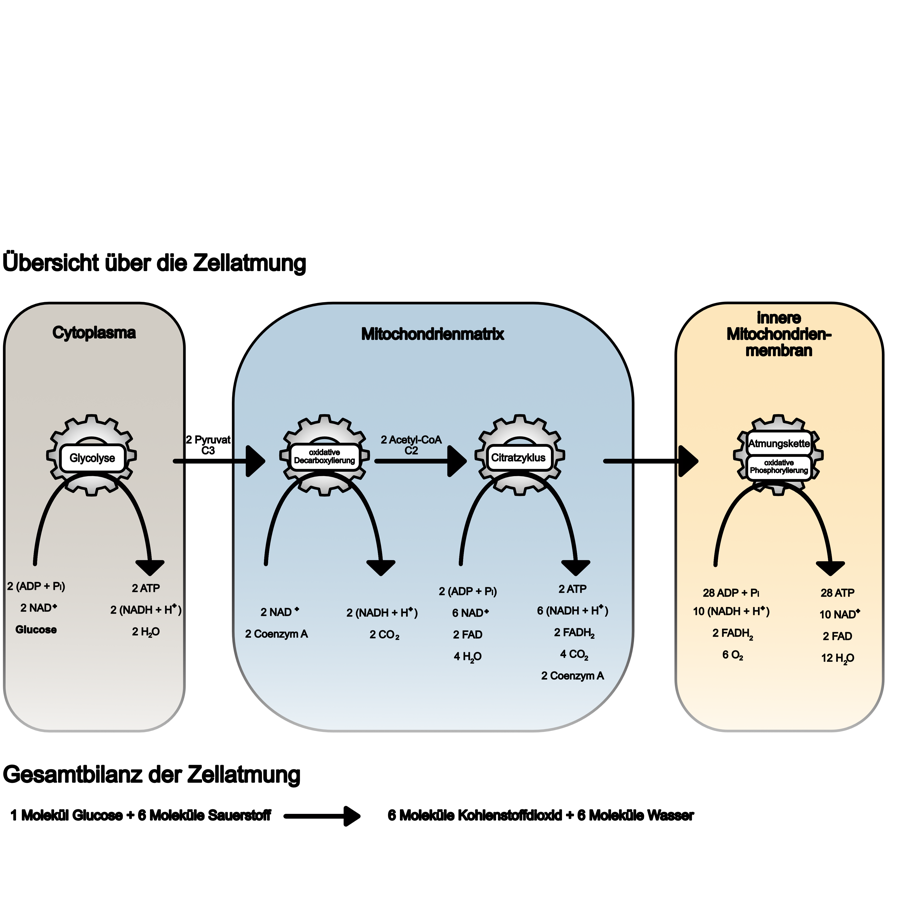 Nr.Formale Gestaltung des Mystery-Plakates---+++8Ist die Gestaltung des Mystery-Plakates kreativ?---+++9Wird der Platz auf dem Plakat sinnvoll ausgenutzt?10Werden Farben zur Verdeutlichung des Inhaltes eingesetzt?11Ist eine sinnvolle Gruppierung der Kärtchen erkennbar und gibt es passende Teilüberschriften?12Werden die wesentlichen Zusammenhänge durch beschriftete Pfeile deutlich gemacht?13Fazit: Unterstützt die Gestaltung des Mystery-Plakates die Beantwortung der Mysteryfrage?KompetenzenStandards: Die Schülerinnen und Schüler…Biologische Sachverhalte betrachten(Zusammenhänge in Systemen betrachten)… stellen Vernetzungen zwischen Systemebenen (Molekular- bis Organismusebene) dar.Kommunizieren(Informationen aufarbeiten)… strukturieren und interpretieren ausgewählte Informationen und leiten Schlussfolgerungen ab.Standards des BC SprachbildungDie Schülerinnen und Schüler …Rezeption… ordnen und verbinden die Textinhalte der Mystery-Kärtchen kontextorientiert, um die Textinhalte in eine andere Darstellungsform zu übertragen.Interaktion… nehmen aktiv an inhaltsbezogenen Gesprächen in ihren Kleingruppen teil, um das Mystery zu lösen. Die Kleingruppe strukturiert und kategorisiert gemeinsam die Inhalte der Kärtchen, Redebeiträge einzelner Gruppenmitglieder müssen gewichtet und Entscheidungen gemeinsam getroffen werden.Produktion… formulieren Textbausteine, mit denen sie die Mystery-Kärtchen überschreiben und verbinden (kann optional durch Sprachbausteine differenziert / entlastet werden).… verfassen eine inhaltlich angemessene Antwort auf die Fragestellung… präsentieren kontextbezogen einen umfangreichen und komplexen SachverhaltGesundheitsförderungDas Lernmaterial setzt sich beispielhaft mit dem Zuckerkonsum von Katharinas Vater auseinander. Eine mögliche Folge übermäßigen Zuckerkonsums (die Fettleber) wird anhand des Beispiels erarbeitet. Die Schülerinnen und Schüler erhalten mit der Empfehlung der WHO zum Zuckerkonsum einen konkreten Grenzwert genannt und begründen die Folgen des deutlich überschrittenen Grenzwerts in diesem Beispiel.VerbraucherbildungDurch die konkrete Nennung der Inhaltsstoffe und Nährwerttabelle einer Cola im Lernmaterial können die Schülerinnen und Schüler erkennen, wie schnell der empfohlene Grenzwert der WHO zum Konsum freier Zucker überschritten werden kann. Es bietet sich an, dieses Problem mit den Schülerinnen und Schülern zu diskutieren und im Anschluss weitere (von den Schülerinnen und Schülern selbst gewählte) Produkte in Hinblick auf den Zuckergehalt überprüfen zu lassen.Chemie 11: 3.1.4 Grundlagen der organischen Chemie (organische Verbindungen darstellen)Standards der iMINT-AkademieZugängeDie Lernmaterialien enthalten einen problemorientierten Zugang hinsichtlich der Symptome des Vaters und der Beantwortung der Leitfrage. Die Methode des Mysterys bietet die Möglichkeit zur individuellen Erarbeitung des Lösungsweges. Symbole und zahlreiche Abbildungen unterstützen das Verständnis der Fachsprache und ermöglichen einen visuellen Zugang. Durch die Sprachbausteine zur Differenzierung und Sprachförderung können Zugänge auf verschiedenen Anforderungsniveaus gewährleistet werden.SpracheDurch die Sprachbausteine zur Differenzierung und Sprachförderung kann das Mystery sprachlich entlastet werden.Das Verständnis, die Anordnung und die Vernetzung der Kärtchen bieten Sprachanlässe für eine gemeinsame, kompetenzorientierte Auseinandersetzung mit den Lerninhalten. Darüber hinaus kann das Mystery jederzeit durch das OER-Format an die Lerngruppe angepasst werden.AufgabenstellungenDie Lernmaterialien können binnendifferenziert eingesetzt werden. Die Schülerinnen und Schüler könne in Abhängigkeit von ihrem Leistungsniveau Hilfen zur Gruppierung und/ oder Verbindung der Mystery-Kärtchen erhalten. Somit wird die Anordnung und/ oder Vernetzung der Kärtchen auf dem Mystery-Plakat erleichtert.MethodenDas Arbeiten mit den Mystery-Kärtchen fördert das kooperative Lernen, indem die Lernenden gemeinsam an der Beantwortung der Leitfrage arbeiten und sich dabei gegenseitig unterstützen. Zur Erstellung des Mystery-Plakates müssen Zusammenhänge erkannt und dargestellt werden. Die Entscheidungen über Gruppierung und Verbindung der Informationen werden in der Gruppe gefällt.BildtitelBildtitelBildquelleSeite(n)Abb. 1, 4:Fettlebermyupchair, CC BY-SA 4.0, via Wikimedia Commons1,8Abb. 2, 13:Weg der KohlenhydrateNina Lewin CC BY-SA 4.0 DE,  - Wieso bringt zu viel Limonade bei Katharinas Vater nicht nur die Figur aus der Form?1,11Abb. 3, 20:Übersicht ZellatmungNina Lewin CC BY-SA 4.0 DE,  - Wieso bringt zu viel Limonade bei Katharinas Vater nicht nur die Figur aus der Form?1, 15Abb. 5:Beta-D-FructofuranoseJorge Stolfi, CC BY-SA 4.0, via Wikimedia Commons9Abb. 6:Symbol FructoseNina Lewin CC BY-SA 4.0 DE,  - Wieso bringt zu viel Limonade bei Katharinas Vater nicht nur die Figur aus der Form?9Abb. 7:Übersicht GlykolyseNina Lewin CC BY-SA 4.0 DE,  - Wieso bringt zu viel Limonade bei Katharinas Vater nicht nur die Figur aus der Form?9Abb. 8:GlucosaOliva93, CC BY-SA 3.0, via Wikimedia Commons10Abb. 9:Symbole GlucoseNina Lewin CC BY-SA 4.0 DE,  - Wieso bringt zu viel Limonade bei Katharinas Vater nicht nur die Figur aus der Form?10Abb. 10:Sucrose structure formulaBas, CC BY-SA 3.0, via Wikimedia Commons10Abb. 11:Symbol SaccharoseNina Lewin CC BY-SA 4.0 DE,  - Wieso bringt zu viel Limonade bei Katharinas Vater nicht nur die Figur aus der Form?10Abb. 12:MitochondrionLadyofHats, Public domain, via Wikimedia Commons10Abb. 14:Übersicht Decarboxylierung und CitratzyklusNina Lewin CC BY-SA 4.0 DE,  - Wieso bringt zu viel Limonade bei Katharinas Vater nicht nur die Figur aus der Form?11Abb. 15:Übersicht Atmungskette und PhosphorylierungNina Lewin CC BY-SA 4.0 DE,  - Wieso bringt zu viel Limonade bei Katharinas Vater nicht nur die Figur aus der Form?12Abb. 16:ATPDr. Joana Ziomkowska und Nina Lewin, CC BY-SA 4.0 DE,  - Wieso bringt zu viel Limonade bei Katharinas Vater nicht nur die Figur aus der Form?12Abb. 17:ATP und GTPNina Lewin, CC BY-SA 4.0 DE,  - Wieso bringt zu viel Limonade bei Katharinas Vater nicht nur die Figur aus der Form?12Abb. 18:NAD+/NADHNina Lewin CC BY-SA 4.0 DE,  - Wieso bringt zu viel Limonade bei Katharinas Vater nicht nur die Figur aus der Form13Abb. 19:FAD/FADH2Nina Lewin CC BY-SA 4.0 DE,  - Wieso bringt zu viel Limonade bei Katharinas Vater nicht nur die Figur aus der Form13Abb. 21:Musterlösung MysteryDr. Joana Ziomkowska, CC BY-SA 4.0 DE,  - Wieso bringt zu viel Limonade bei Katharinas Vater nicht nur die Figur aus der Form?17Nr.Fachlicher Inhalt---+++Wird die Entstehung der Fettleber deutlich?Wird die Entstehung der Fettleber deutlich?Wird die Entstehung der Fettleber deutlich?Wird die Entstehung der Fettleber deutlich?Wird die Entstehung der Fettleber deutlich?1Wird die Auswirkung eines Überangebots an Glukose und Fructose im Vergleich zum Verbrauch deutlich?2Ist der Beitrag der Fructose an der Entstehung einer Fettleber erkennbar?3Wird die Mysteryfrage schlüssig schriftlich auf dem Plakat beantwortet? Wird der Abbau von Kohlenhydraten im Körper korrekt dargestellt?Wird der Abbau von Kohlenhydraten im Körper korrekt dargestellt?Wird der Abbau von Kohlenhydraten im Körper korrekt dargestellt?Wird der Abbau von Kohlenhydraten im Körper korrekt dargestellt?Wird der Abbau von Kohlenhydraten im Körper korrekt dargestellt?4Sind die Teilprozesse des Abbauwegs von Saccharose im Körper (Spaltung der Saccharose, Abbauwege der Spaltprodukte Glucose und Fructose) nachvollziehbar?5Ist die Reihenfolge der Prozesse der Zellatmung nachvollziehbar dargestellt?:Nr.Formale Gestaltung des Mystery-Plakates---+++8Ist die Gestaltung des Mystery-Plakates kreativ?---+++9Wird der Platz auf dem Plakat sinnvoll ausgenutzt?10Werden Farben zur Verdeutlichung des Inhaltes eingesetzt?11Ist eine sinnvolle Gruppierung der Kärtchen erkennbar und gibt es passende Teilüberschriften?12Werden die wesentlichen Zusammenhänge durch beschriftete Pfeile deutlich gemacht?13Fazit: Unterstützt die Gestaltung des Mystery-Plakates die Beantwortung der Mysteryfrage?Nr.Bewertungskriterien---+++ZielgerichtetheitZielgerichtetheitZielgerichtetheitZielgerichtetheitZielgerichtetheit1Wird auf das Zeitmanagement geachtet?2Werden Vorschläge eingebracht, die der zielorientierten Strukturierung des Plakats dienen?3Werden Zusammenhänge mündlich hergestellt und mit der Gruppe diskutiert? TeamkompetenzTeamkompetenzTeamkompetenzTeamkompetenzTeamkompetenz4Wird bei Unstimmigkeiten in der Gruppe nach Lösungswegen bzw. Kompromissen gesucht?5Wird die Rolle im Team (z.B. Schreiben und Gestalten, Leiten des Prozesses, Vermittlung und Zeitmanagement) entsprechend erfüllt?AntwortniveauKennzeichenErgebnisUnstrukturierte Antwort (--)Enthält lediglich die Wiederholung der FrageKeine sinnvolle Verbindung der Informationen mit dem ProblemEinfache Antwort (-)Beschreibende Verarbeitung einer InformationEinordnung der Informationen und Schlussfolgerungen fehlenMehrschichtige Antwort (o)Mehrere Informationen werden verwendetBeziehungen untereinander sind nicht hergestelltAuswirkungen auf den Zusammenhang werden nicht erörtertZusammenhängende Antwort (+)Informationen werden konsequent miteinander verbundenSchlussfolgerungen werden in Bezug zu Informationen gesetztErklärungen sind plausibel, wenn auch unvollständigAusführliche und abstrakte Antwort (++)Zusätzliche, nicht im Material enthaltene Informationen werden herangezogenFormuliertes Konzept geht über den Einzelfall hinausMöglich: Widersprüchliche Hypothesen werden formuliert und abgewogen